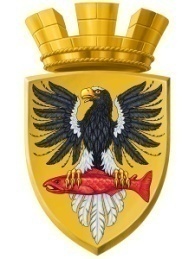 Р О С С И Й С К А Я   Ф Е Д Е Р А Ц И Я        КАМЧАТСКИЙ КРАЙ     П О С Т А Н О В Л Е Н И Е        АДМИНИСТРАЦИИ ЕЛИЗОВСКОГО ГОРОДСКОГО ПОСЕЛЕНИЯ от  01.04.2016	    			                 № 272-п       Руководствуясь Федеральным законом от 06.10.2003 №131-ФЗ «Об общих принципах организации местного самоуправления в РФ», с целью приведения в соответствие со структурой администрации Елизовского городского поселения, утвержденной Решением Собрания депутатов № 860 от 11.02.2016 «Об утверждении структуры администрации Елизовского городского поселения»      ПОСТАНОВЛЯЮ:Внести изменения в состав комиссии по приемке рекультивированных земель на территории Елизовского городского поселения, утвердив его согласно приложению № 1 к настоящему постановлению.Управлению делами администрации Елизовского городского поселения  опубликовать (обнародовать) настоящее постановление в средствах массовой информации и разместить в информационно – телекоммуникационной сети «Интернет» на официальном сайте администрации Елизовского городского поселения.Контроль за исполнением настоящего постановления возложить на заместителя Главы администрации Елизовского городского поселения - Руководителя Управления ЖКХ администрации Елизовского городского                         П.А. Когай. Настоящее постановление вступает в силу после его официального опубликования (обнародования).Глава администрацииЕлизовского городского поселения                                                           Д.Б.ЩипицынПриложение № 1
к постановлению администрации
Елизовского городского поселения
от «01» апреля 2016 № 272-п СОСТАВ КОМИССИИПО ПРИЕМКЕ РЕКУЛЬТИВИРОВАННЫХ ЗЕМЕЛЬ НА ТЕРРИТОРИИ ЕЛИЗОВСКОГО ГОРОДСКОГО ПОСЕЛЕНИЯО внесении изменений в постановление администрации Елизовского городского поселения от 18.09.2015 № 671-п «Об утверждении Положения о  комиссии по приемке рекультивированных земель на территории Елизовского городского поселения» Председатель комиссии:Когай Павел АлексеевичЗаместитель Главы администрации Елизовского городского поселения - Руководитель Управления ЖКХ администрации Елизовского городскогоЗаместитель председателя:Масло Владислав АнатольевичЗаместитель Главы администрации Елизовского городского поселенияСекретарь комиссии:Свечников Алексей ЮрьевичИнженер отдела по использованию и охране земель Управления архитектуры и градостроительства администрации Елизовского городского поселенияЧлены комиссии:Краснобаева Екатерина СтаниславовнаРуководитель Управления имущественных отношений администрации Елизовского городского поселенияМороз Оксана ЮлиановнаРуководитель Управления архитектуры и градостроительства администрации Елизовского городского поселенияПоздняков Руслан НиколаевичНачальник отдела по использованию и охране земель Управления архитектуры и градостроительства администрации Елизовского городского поселенияКашицин Алексей ЮрьевичЗаместитель начальника отдела по земельным отношениям  Управления архитектуры и градостроительства администрации Елизовского городского поселенияЧепурко Иван ВалентиновичСоветник отдела по обеспечению безопасности населения Управления делами администрации Елизовского городского поселенияВоробьева Елена АлександровнаКонсультант отдела по использованию и охране земель Управления архитектуры и градостроительства администрации Елизовского городского поселения(Представитель по согласованию)Управление Федеральной службы по надзору в сфере природопользования по Камчатскому краю (Управление Росприроднадзора по Камчатскому краю)